



Bon de commande Noël en Alsace Bossue
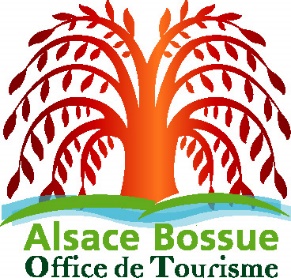 NOM Prénom : 
Raison sociale : 
Téléphone : 
Email : 

Panier(s) garni(s) :   Oui 	 Non	      Si oui, montant souhaité : 

Date et heure de retrait souhaitée – du mardi au vendredi de 8h00 à 12h00 et de 13h00 à 17h00 (sous réserve de disponibilités) : 

Bon de commande à renvoyer à l’adresse mail tourisme@alsace-bossue.net ou par courrier à l’Office de Tourisme de l’Alsace Bossue - 90, rue Principale 67430 LORENTZEN Article(s)Prix unitaire*QuantitéTotal* Indiquez le tarif indiqué dans le catalogue, celui-ci sera recalculé par l’Office de TourismeDes frais d’emballage d’un maximum de 3€ peuvent s’ajouter 
(paniers garnis, socles ou sachets selon le nombre de produits)* Indiquez le tarif indiqué dans le catalogue, celui-ci sera recalculé par l’Office de TourismeDes frais d’emballage d’un maximum de 3€ peuvent s’ajouter 
(paniers garnis, socles ou sachets selon le nombre de produits)TOTAL